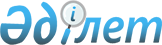 2016 жылға арналған Май ауданында қоғамдық жұмыстарды ұйымдастыру және қаржыландыру туралы
					
			Күшін жойған
			
			
		
					Павлодар облысы Май аудандық әкімдігінің 2015 жылғы 31 желтоқсандағы № 366/12 қаулысы. Павлодар облысының Әділет департаментінде 2016 жылғы 28 қаңтарда № 4910 болып тіркелді. Күші жойылды - Павлодар облысы Май аудандық әкімдігінің 2016 жылғы 16 мамырдағы № 93/5 қаулысымен      Ескерту. Күші жойылды - Павлодар облысы Май аудандық әкімдігінің 16.05.2016 № 93/5 қаулысымен.

      Қазақстан Республикасының 2001 жылғы 23 қаңтардағы "Халықты жұмыспен қамту туралы" Заңы 7-бабының 5) тармақшасына, 20-бабына және Қазақстан Республикасы Үкіметінің 2001 жылғы 19 маусымдағы "Халықты жұмыспен қамту туралы" Қазақстан Республикасының 2001 жылғы 23 қаңтардағы Заңын іске асыру жөніндегі шаралар туралы" № 836 қаулысымен бекітілген қоғамдық жұмыстарды ұйымдастыру және қаржыландыру Ережесіне сәйкес, жұмыссыз азаматтарға қоғамдық жұмыстарды ұйымдастыру мақсатында, Май ауданының әкімдігі ҚАУЛЫ ЕТЕДІ:

      1. 2016 жылға арналған Май ауданында қоғамдық жұмыстар ұйымдастырылсын.

      2. 2016 жылға арналған ұйымдардың тiзбесі, қоғамдық жұмыстардың түрлерi, көлемi мен нақты жағдайлары, қатысушылардың еңбегіне төленетін ақының мөлшерi және оларды қаржыландыру көздері 1-қосымшаға сәйкес бекітілсін.

      3. 2016 жылға арналған қоғамдық жұмыстарға сұраныс пен ұсыныс 2-қосымшаға сәйкес айқындалсын.

      4. Осы қаулының орындалуын бақылау аудан әкімінің әлеуметтік сұрақтар бойынша орынбасарына жүктелсін 

      5. Осы қаулы алғаш рет ресми жарияланғаннан кейін күнтізбелік он күн өткен соң қолданысқа енгізіледі.

 2016 жылға арналған ұйымдардың тiзбесі,
қоғамдық жұмыстардың түрлерi, көлемi мен
нақты жағдайлары, қатысушылардың еңбегіне төленетін
ақының мөлшерi және оларды қаржыландыру көздері 2016 жылға арналған қоғамдық жұмыстарға сұраныс пен ұсыныс
					© 2012. Қазақстан Республикасы Әділет министрлігінің «Қазақстан Республикасының Заңнама және құқықтық ақпарат институты» ШЖҚ РМК
				
      Аудан әкімі

Б. Ысқақова
Май ауданы әкімдігінің 2015
жылғы "31" желтоқсандағы
№ 366/12 қаулысына
1-қосымша№ р/с

Ұйымдар тiзбесi

Қоғамдық жұмыстардың түрлерi

Қоғамдық жұмыстардың көлемі мен нақты жағдайлары

Қатысушылардың еңбекақысының мөлшері және оларды қаржыландырудың көздері

1.

"Көктүбек селолық округi әкiмiнiң аппараты" мемлекеттiк мекемесi

Аумақты экологиялық сауықтыру (көгалдандыру, тазарту, аумақты көркейту)

1) тал-шыбық отырғызу – 150 дана;
2) гүл отырғызу - 600 дана;
3) ескерткiштер мен обелискiлердi көркейту - 4000 шаршы метр;
4) аумақты тазалау және көркейту – 40000 шаршы метр;
5) қоқысты жинау – 5000 текше метр.
1 жұмада 5 күн, 8 сағаттық жұмыс күні.

ең төмен жалақының мөлшерi, аудандық бюджет

2.

"Ақжар ауылы әкiмiнiң аппараты" мемлекеттiк мекемесi

Аумақты экологиялық сауықтыру (көгалдандыру, тазарту, аумақты көркейту)

1) ағаш отырғызу – 200 дана;
2) гүл отырғызу - 200 дана;
3) ескерткiштер мен обелискiлердi көркейту - 75 шаршы метр;
4) аумақты тазалау және көркейту - 3000 шаршы метр;
5) қоқысты жинау – 320 текше метр;
6) ағаштарды көктемгi өңдеу - 100 дана.

1 жұмада 5 күн, 8 сағаттық жұмыс күні.

ең төмен жалақының мөлшерi, аудандық бюджет

3.

"Май селолық округi әкiмiнiң аппараты" мемлекеттiк мекемесi

Аумақты экологиялық сауықтыру (көгалдандыру, тазарту,аумақты көркейту)

1) тал-шыбық отырғызу – 50 дана;
2) гүл отырғызу - 100 дана;
3) ескерткiштер мен обелискiлердi көркейту - 3080 шаршы метр;
4) аумақты тазалау және көркейту – 2900 шаршы метр;
5) қоқысты жинау - 770 шаршы метр;
6) ағаштарды көктемгi өңдеу – 165 дана.
1 жұмада 5 күн, 8 сағаттық жұмыс күні.

ең төмен жалақының мөлшерi, аудандық бюджет

4.

"Қаратерек селолық округi әкiмiнiң аппараты" мемлекеттiк мекемесi

Аумақты экологиялық сауықтыру (көгалдандыру, тазарту, аумақты көркейту)

1) ағаш отырғызу – 150 дана;
2) гүл отырғызу - 150 дана;
3) ескерткiштер мен обелискiлердi көркейту - 1000 текше метр;
4) аумақты тазалау және көркейту - 2000 шаршы метр;
5) қоқысты жинау – 15000 текше метр;
6) ағаштарды көктемгi өңдеу - 150 дана.

1 жұмада 5 күн, 8 сағаттық жұмыс күні.

ең төмен жалақының мөлшерi, аудандық бюджет

5.

"Майтүбек ауылы әкiмiнiң аппараты" мемлекеттiк мекемесi

Аумақты экологиялық сауықтыру (көгалдандыру, тазарту, аумақты көркейту)

1) ағаш отырғызу – 60 дана;
2) гүл отырғызу - 120 дана;
3) ескерткiштер мен обелискiлердi көркейту - 180 шаршы метр;
4) аумақты тазалау және көркейту - 20000 шаршы метр;
5) қоқысты жинау – 1470 текше метр;
6) ағаштарды көктемгi өңдеу - 200 дана.

1 жұмада 5 күн, 8 сағаттық жұмыс күні.

ең төмен жалақының мөлшерi, аудандық бюджет

6.

"Қазан селолық округi әкiмiнiң аппараты" мемлекеттiк мекемесi

Аумақты экологиялық сауықтыру (көгалдандыру, тазарту, аумақты көркейту)

1) ағаш отырғызу - 100 дана;
2) гүл отырғызу – 50 дана;
3) ескерткiштер мен обелискiлердi көркейту - 1000 шаршы метр;
4) аумақты тазалау және көркейту - 150 шаршы метр;
5) қоқысты жинау – 1600 текше метр;
6) ағаштарды көктемгi өңдеу - 25 дана.

1 жұмада 5 күн, 8 сағаттық жұмыс күні.

ең төмен жалақының мөлшерi, аудандық бюджет

7.

"Саты селолық округi әкiмiнiң аппараты" мемлекеттiк мекемесi

Аумақты экологиялық сауықтыру (көгалдандыру, тазарту, аумақты көркейту)

1) ағаш отырғызу - 60 дана;
2) гүл отырғызу - 40 дана;
3) ескерткiштер мен обелискiлердi көркейту - 5000 шаршы метр;
4) аумақты тазалау және көркейту - 2650 шаршы метр;
5) қоқысты жинау – 1600 текше метр;
6) ағаштарды көктемгi өңдеу - 50 дана.

1 жұмада 5 күн, 8 сағаттық жұмыс күні.

ең төмен жалақының мөлшерi, аудандық бюджет

8.

"Малайсары селолық округi әкiмiнiң аппараты" мемлекеттiк мекемесi

Аумақты экологиялық сауықтыру (көгалдандыру, тазарту, аумақты көркейту)

1) тал-шыбық отырғызу – 120 дана;
2) гүл отырғызу - 350 дана;
3) ескерткiштер мен обелискiлердi көркейту - 1400 шаршы метр;
4) аумақты тазалау және көркейту - 3000 шаршы метр;
5) қоқысты жинау – 2200 текше метр;
6) ағаштарды көктемгi өңдеу - 150 дана.

1 жұмада 5 күн, 8 сағаттық жұмыс күні.

ең төмен жалақының мөлшерi, аудандық бюджет

9.

"Кентүбек селолық округi әкiмiнiң аппараты" мемлекеттiк мекемесi

Аумақты экологиялық сауықтыру (көгалдандыру, тазарту, аумақты көркейту)

1) тал-шыбық отырғызу - 400 дана;
2) гүл отырғызу - 160 дана;
3) ескерткiштер мен обелискiлердi көркейту - 450 шаршы метр;
4) аумақты тазалау және көркейту 2100 шаршы метр;
5) қоқысты жинау – 1800 текше метр;
6) ағаштарды көктемгi өңдеу - 150 дана.

1 жұмада 5 күн, 8 сағаттық жұмыс күні.

ең төмен жалақының мөлшерi, аудандық бюджет

10.

"Баскөл селолық округi әкiмiнiң аппараты" мемлекеттiк мекемесi

Аумақты экологиялық сауықтыру (көгалдандыру, тазарту, аумақты көркейту)

1) ағаш отырғызу - 100 дана;
2) гүл отырғызу - 140 дана;
3) ескерткiштер мен обелискiлердi көркейту - 2200 шаршы метр;
4) аумақты тазалау және көркейту - 1500 шаршы метр;
5) қоқысты жинау - 1000 текше метр;
6) ағаштарды көктемгi өңдеу - 100 дана.

1 жұмада 5 күн, 8 сағаттық жұмыс күні.

ең төмен жалақының мөлшерi, аудандық бюджет

11.

"Ақшиман селолық округi әкiмiнiң аппараты" мемлекеттiк мекемесi

Аумақты экологиялық сауықтыру (көгалдандыру, тазарту, аумақты көркейту)

1) ағаш отырғызу - 150 дана;
2) гүл отырғызу - 80 дана;
3) ескерткiштер мен обелискiлердi көркейту - 40 шаршы метр;
4) қоқысты жинау – 1000 текше метр;
5) ағаштарды көктемгi өңдеу - 110 дана.
1 жұмада 5 күн, 8 сағаттық жұмыс күні.

ең төмен жалақының мөлшерi, аудандық бюджет

Май ауданы әкімдігінің 2015
жылғы "31" желтоқсандағы
№ 366/12 қаулысына
2-қосымша№ р/с 

Ұйымдар атауы

Сұраныс (адам саны)

Ұсыныс (адам саны)

1.

"Көктүбек селолық округi әкiмiнiң аппараты" мемлекеттiк мекемесi

51

51

2.

"Ақжар ауылы әкiмiнiң аппараты" мемлекеттiк мекемесi

10

10

3.

"Май селолық округi әкiмiнiң аппараты" мемлекеттiк мекемесi

8

8

4.

"Қаратерек селолық округi әкiмiнiң аппараты" мемлекеттiк мекемесi

15

15

5.

"Майтүбек ауылы әкiмiнiң аппараты" мемлекеттiк мекемесi

25

25

6.

"Қазан селолық округi әкiмiнiң аппараты" мемлекеттiк мекемесi

18

18

7.

"Саты селолық округi әкiмiнiң аппараты" мемлекеттiк мекемесi

10

10

8.

"Малайсары селолық округi әкiмiнiң аппараты" мемлекеттiк мекемесi

15

15

9.

"Кентүбек селолық округi әкiмiнiң аппараты" мемлекеттiк мекемесi

25

25

10.

"Баскөл селолық округi әкiмiнiң аппараты" мемлекеттiк мекемесi

15

15

11.

"Ақшиман селолық округi әкiмiнiң аппараты" мемлекеттiк мекемесi

8

8

